UTS KETRAMPILAN DAN KOMUNIKAS 01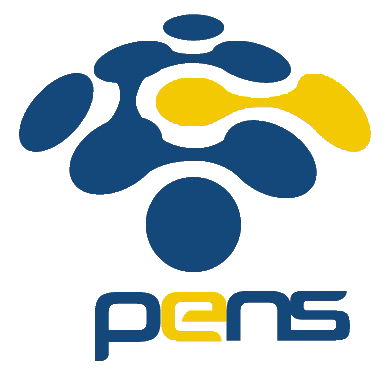 Nama	: Devafilla Rizqy SantosaKelas	: 1 D4 Teknik Informatika ANRP	: 3120600026A. Diantara 9 prinsip membangun hubungan baik, prinsip manakah yangkalian rasa paling sulit untuk diterapkan?Saya ingin menerapkan sifat senyum kepada orang saat sedang berbicara. Karena saya orang yang kurang bisa tersenyum	B. Mengapa kalian merasa prinsip tersebut paling sulit untuk diterapkan?Senyum merupakan salah satu sifat menghargai orang lain dan membawakan aura kebahagiaan. Jadi sangat perlu saya gunakan ketika sedang berbicara dengan orang lain karena senyum dapat merubah suasana.	C. Apa tantangan dalam membangun hubungan baik dengan orang lain?Saat membangun hubungan baik yang perlu dipelihara adalah cara berkomunikasi yang baik dan tidak menyinggung perasaan lawan atau teman bicara.	D. Ceritakan perubahan yang kalian alami setelah menerapkan prinsipmembangun hubungan baik dengan orang lain?Ketika menggunakan 9 prinsip dampak pada saya, saya lebih mengerti bagaimana cara menghargai dan membangun hubungan ke orang lain dikarenakan saya terkadang kurang murah senyum. Dan dampak keorang lain, orang lain lebih terasa nyaman karena cerita atau pembicaraannya lebih dihargai dan didengar.A. Siapa target yang ingin diyakinkan oleh pembicara?Seluruh warga negera IndonesiaB. Apa pesan yang ingin diyakinkan oleh pembicara kepada audience?Pandemi ini hanya memang problem yang dapat dilakukan secara kolektif perlu kontribusi semua orang. Janganlah mementingkan diri sendiri ini juga kepentingan orang lain. Jagalah diri dan lakukan protokol kesehatan agar dapat menjaga diri sendiri dan masyarakat sekitar C. Apa saja yang dilakukan oleh pembicara untuk meyakinkan audience?Meyakinkan bahwa apabila kita berusaha bersatu dan saling menghargai kepentingan bersama melakukan sosial distancing. Maka rantai penularan COVID 19 dapat diputus, tenaga kesehatan dapat berkumpul dengan keluarga, karyawan dapat kembali berkerja, pengusaha dapat membuka usahanya lagi, dan negara tidak akan merugi banyak. Lakukan sosial distancing dimanapun berada, demi menyayangi keluarga dan kerabat.https://youtu.be/LqqZ-pfEZow 